§4010-E.  Office of Child and Family Services reportThe Office of Child and Family Services shall submit a report to the joint standing committee of the Legislature having jurisdiction over health and human services matters at least every 3 months.  Each quarterly report shall describe the department's efforts to protect the State's children and may include but is not limited to prevention efforts; training programs; development and implementation of strategic plans, priorities and initiatives; data reports; staffing updates; child placements; implementation of requirements in prior enacted bills or budgets; interactions with citizen review panels established pursuant to the federal Children's Justice Act, 42 United States Code, Section 5106a; and any other subject matter requested by the joint standing committee.  [PL 2023, c. 261, §3 (NEW).]SECTION HISTORYPL 2023, c. 261, §3 (NEW). The State of Maine claims a copyright in its codified statutes. If you intend to republish this material, we require that you include the following disclaimer in your publication:All copyrights and other rights to statutory text are reserved by the State of Maine. The text included in this publication reflects changes made through the First Regular and First Special Session of the 131st Maine Legislature and is current through November 1, 2023
                    . The text is subject to change without notice. It is a version that has not been officially certified by the Secretary of State. Refer to the Maine Revised Statutes Annotated and supplements for certified text.
                The Office of the Revisor of Statutes also requests that you send us one copy of any statutory publication you may produce. Our goal is not to restrict publishing activity, but to keep track of who is publishing what, to identify any needless duplication and to preserve the State's copyright rights.PLEASE NOTE: The Revisor's Office cannot perform research for or provide legal advice or interpretation of Maine law to the public. If you need legal assistance, please contact a qualified attorney.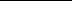 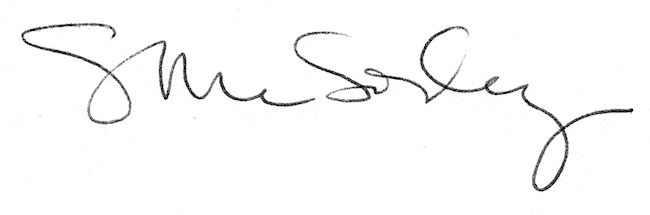 